FROM  						  WI  				  Tel No / EmailQUANTITY											PRICE 		  OF001	ACCOUNT BOOK						£4.00		  OF003	ATTENDANCE REGISTER					£1.70 		  OF004	ANNUAL FINANCIAL STATEMENTS			£0.22		  OF006	BUDGET FORM						£0.18		  OF009	GENERAL RECEIPT BOOK					£4.00		  OF010	MINUTE BOOK						£4.50		  OF011	NEWS & INFORMATION PAD				£5.00		  OF012	OFFICERS MEMO BOOK 					£3.00		  OF015	RECORD BOOK						£4.50		  OF019	SUBSCRIPTION RECEIPT BOOK				£4.00		  OF021	WRITING PAD						£3.00		  OF026	POSTER PAD (A4)						£4.20										ORDER TOTAL:		NB: Minimum Order £3.00PLEASE DO NOT SEND MONEY UNTIL YOU RECEIVE AN INVOICEPlease indicate your choice:		  Collection from Council Meeting		  By Post (postage & packing will be charged)		  Collection from the DFWI Office  				  Date you wish to collectPlease send to DFWI before the end of August 2019 for collection at theAnnual Council MeetingNB: If the WI name and delivery instructions are not completed, we regret we will be unable to pack your items.Updated April 2019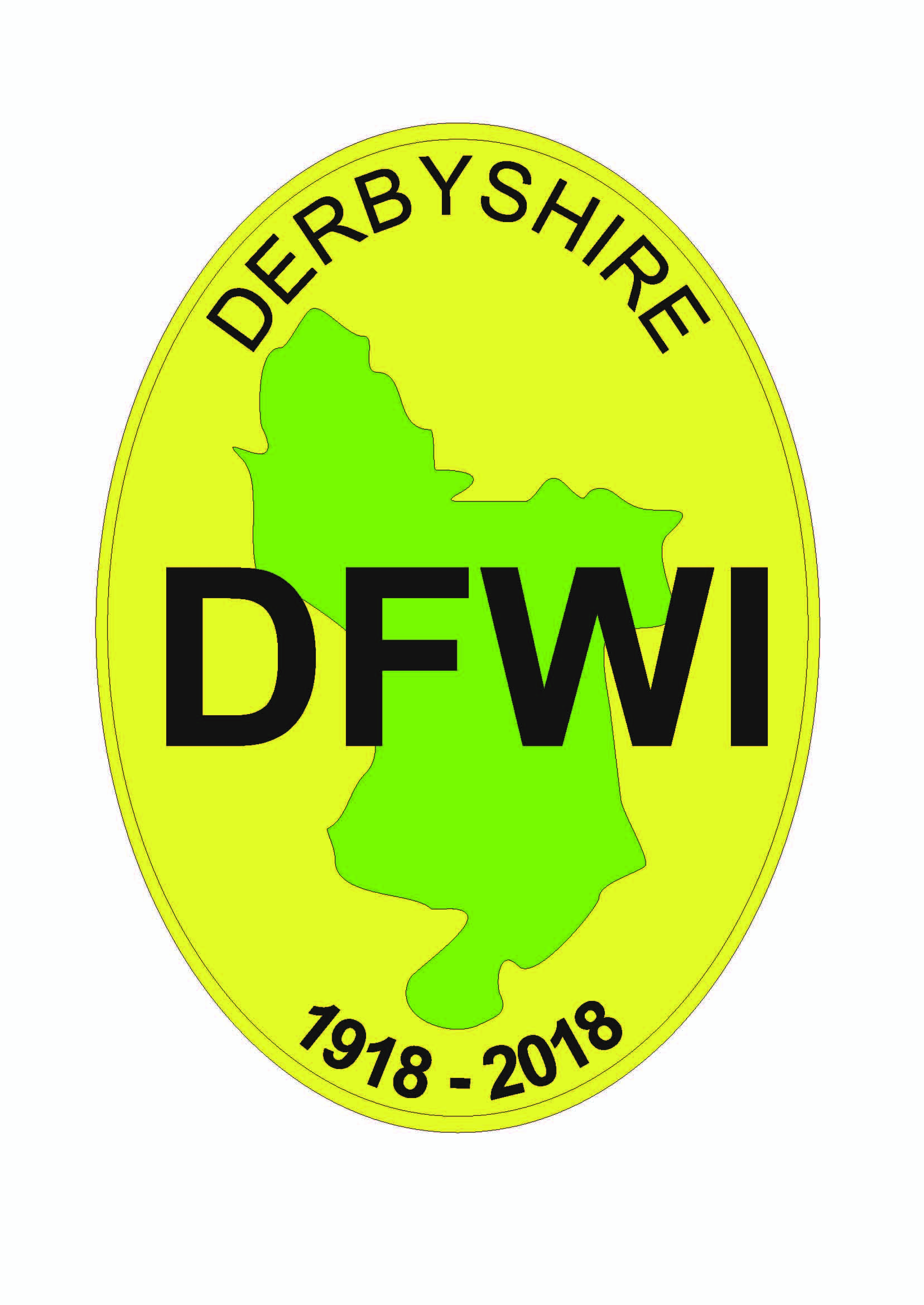 Derbyshire Federation of Women’s InstitutesSTATIONERY ORDER FORM 2019